Budapest Főváros VIII. kerület Józsefvárosi ÖnkormányzatVárosgazdálkodási és Pénzügyi BizottságaJEGYZŐKÖNYVI KIVONATKészült:	A Városgazdálkodási és Pénzügyi Bizottság 2014. szeptember 15-én (hétfő) 13.00 órai kezdettel a Józsefvárosi Polgármesteri Hivatal III. emelet 300-as termében megtartott 22. rendes üléséről979/2014. (IX.15.) sz. Városgazdálkodási és Pénzügyi Bizottság határozata	(13 igen, 0 nem, 0 tartózkodás szavazattal)A Városgazdálkodási és Pénzügyi Bizottság az alábbi napirendet fogadja el:Napirend:1. Zárt ülés keretében tárgyalandó előterjesztések(írásbeli előterjesztés)Az „ÁROP-3.A.2-2013-2013-0023 azonosítószámú projekt keretében történő szoftverbeszerzés Budapest Főváros VIII. kerület Józsefvárosi Önkormányzatnál” tárgyú, közbeszerzési értékhatárt el nem érő beszerzési eljárás eredményének megállapításaElőterjesztő: Fernezelyi Gergely DLA – a Városfejlesztési és Főépítészi Ügyosztály vezetőjeA Budapest, VIII. kerület Rákóczi út …………………. szám alatti ingatlanra vonatkozó elővásárlási jogról való lemondás Előterjesztő: Pénzes Attila – a Vagyongazdálkodási és Üzemeltetési Ügyosztály vezetőjeJavaslat lakásbérleti szerződés közös megegyezéssel való megszüntetésére, pénzbeli térítés megfizetése mellett (PÓTKÉZBESÍTÉS) Előterjesztő: Kovács Ottó – a Kisfalu Kft. ügyvezető igazgatója2. Vagyongazdálkodási és Üzemeltetési ÜgyosztályElőterjesztő: Pénzes Attila – ügyosztályvezető(írásbeli előterjesztés)Közterület-használati kérelmek elbírálása Tulajdonosi hozzájárulás a VIII. ker. Práter utca 44-48. sz. ingatlanhoz kapubehajtó kialakítás közterületi munkáihozTulajdonosi hozzájárulás a VIII. ker. Vajdahunyad u. 6. sz. ingatlanhoz közúti csatlakozás kialakítás közterületi munkáihoz (PÓTKÉZBESÍTÉS)Javaslat az Új Teleki téri Piac bérlői kérelmének elbírálására (PÓTKÉZBESÍTÉS)Javaslat a Teleki téri Piac J3 jelű üzlethelyiség pályázat eredményének elbírálására (PÓTKÉZBESÍTÉS)Előterjesztő: Ács Péter - a Józsefvárosi Közterület-felügyelet és Városüzemeltetési Szolgálat igazgatójaJavaslat a választási hirdetőtáblák elhelyezésének helyszíneire (SÜRGŐSSÉG, HELYSZÍNI KIOSZTÁS)3. Kisfalu Kft.Előterjesztő: Kovács Ottó – ügyvezető igazgató(írásbeli előterjesztés)Javaslat az önkormányzati feladatokhoz és célokhoz kapcsolódó tevékenységet végző szervezetek kedvezményes bérleti díjának további 1 évre történő engedélyezéséreA Fiatal Üvegművészek Egyesületének bérleti jogviszony létesítésére irányuló kérelme a Budapest, VIII., Práter utca 65. szám alatti önkormányzati tulajdonú helyiség vonatkozásábanA Társak a Teleki Térért Egyesület bérbevételi kérelme a Budapest, VIII., Teleki tér 16., Teleki tér 22. és Szerdahelyi u. 2. szám alatti üres önkormányzati tulajdonú helyiségek vonatkozásábanJavaslat gépkocsi-beálló bérbeadására (4 db)Javaslat üres helyiségek és lakások elidegenítésére (PÓTKÉZBESÍTÉS)Javaslat a Budapest VIII., Kőris utca 35. szám alatti ingatlanon épületrész elbontására (PÓTKÉZBESÍTÉS)Budapest VIII. kerület, Orczy út …………. szám alatti ……………. lakás bérbeadása (PÓTKÉZBESÍTÉS)4. Egyebek(írásbeli előterjesztés)Hozzájárulás a Józsefvárosi Parkolás-üzemeltetési Szolgálat gépjárművének ingyenes használatba adásához (PÓTKÉZBESÍTÉS)Előterjesztő: dr. Mészár Erika - aljegyzőJavaslat Vas Dávid tanácsadói tevékenységének 2014. augusztus havi teljesítés igazolásáraElőterjesztő: Soós György – a Városgazdálkodási és Pénzügyi Bizottság elnöke1. Zárt ülés keretében tárgyalandó előterjesztések(írásbeli előterjesztés)Napirend 1.1. pontja: Az „ÁROP-3.A.2-2013-2013-0023 azonosítószámú projekt keretében történő szoftverbeszerzés Budapest Főváros VIII. kerület Józsefvárosi Önkormányzatnál” tárgyú, közbeszerzési értékhatárt el nem érő beszerzési eljárás eredményének megállapítása						ZÁRT ÜLÉSElőterjesztő: Fernezelyi Gergely DLA – a Városfejlesztési és Főépítészi Ügyosztály vezetőjeA napirend 1.1. pontját külön tárgyalásra kikérték.Napirend 1.2. pontja: A Budapest, VIII. kerület Rákóczi út ………….. szám alatti ingatlanra vonatkozó elővásárlási jogról való lemondás			ZÁRT ÜLÉSElőterjesztő: Pénzes Attila – a Vagyongazdálkodási és Üzemeltetési Ügyosztály vezetője980/2014. (IX.15.) sz. Városgazdálkodási és Pénzügyi Bizottság határozata	(13 igen, 0 nem, 0 tartózkodás szavazattal)A Városgazdálkodási és Pénzügyi Bizottság úgy dönt, hogy a Budapest Főváros VIII. kerület Józsefvárosi Önkormányzat, a …………… hrsz-ú, természetben a 1081 Budapest, Rákóczi út ……………… szám alatt található 85 m2 alapterületű ingatlan tekintetében, továbbá a 12.000.000 Ft-os vételár ismeretében, S. T. P. és S. T. P. eladó, továbbá T. N. és T. B. vevő között 2014. augusztus 12-én kötött adásvételi szerződéshez kapcsolódó elővásárlási jogával nem kíván élni.Felelős: polgármesterHatáridő: 2014. szeptember 15.A döntés végrehajtását végző szervezeti egység: Vagyongazdálkodási és Üzemeltetési Ügyosztály Gazdálkodási IrodaNapirend 1.3. pontja: Javaslat lakásbérleti szerződés közös megegyezéssel való megszüntetésére, pénzbeli térítés megfizetése mellett			ZÁRT ÜLÉSElőterjesztő: Kovács Ottó – a Kisfalu Kft. ügyvezető igazgatója981/2014. (IX.15.) sz. Városgazdálkodási és Pénzügyi Bizottság határozata	(13 igen, 0 nem, 0 tartózkodás szavazattal)A Városgazdálkodási és Pénzügyi Bizottság úgy dönt, hogyhozzájárul ahhoz, hogy M. K. A. bérlővel a Budapest VIII., Futó u. …………… szám alatti, 1 + félszobás, komfortos komfortfokozatú, 69,89 m2 alapterületű lakásra 2013. április 17. napján megkötött határozatlan idejű bérleti szerződés közös megegyezéssel, a beköltözhető forgalmi érték 10%-ának – 1.200.000,-Ft - egyidejű megfizetésével megszüntetésre kerüljön, a lakás bérbeadó részére történő birtokba adásáig esetlegesen fennálló díjtartozások levonása mellett.Felelős: Kisfalu Kft. ügyvezető igazgatójaHatáridő: 2014. szeptember 30.hozzájárul az 1.200.000,-Ft összegű pénzbeli térítés kifizetéséhez, a 2014. évi költségvetésben a 11602 címen nyilvántartott, lakásbérleti jogviszony megváltás keret terhére.Felelős: Kisfalu Kft. ügyvezető igazgatójaHatáridő: 2014. szeptember 30.felkéri a polgármestert, hogy a jelen határozat 1.) pontja alapján a bérleti jogviszonyt közös megegyezéssel szüntesse meg, és a pénzbeli térítés kifizetéséről gondoskodjon.Felelős: polgármester, Kisfalu Kft. ügyvezető igazgatójaHatáridő: 2014. szeptember 30.A döntés végrehajtását végző szervezeti egység: Kisfalu Kft.Napirend 1.1. pontja: Az „ÁROP-3.A.2-2013-2013-0023 azonosítószámú projekt keretében történő szoftverbeszerzés Budapest Főváros VIII. kerület Józsefvárosi Önkormányzatnál” tárgyú, közbeszerzési értékhatárt el nem érő beszerzési eljárás eredményének megállapítása						ZÁRT ÜLÉSElőterjesztő: Fernezelyi Gergely DLA – a Városfejlesztési és Főépítészi Ügyosztály vezetője982/2014. (IX.15.) sz. Városgazdálkodási és Pénzügyi Bizottság határozata	(13 igen, 0 nem, 0 tartózkodás szavazattal)A Városgazdálkodási és Pénzügyi Bizottság úgy dönt, hogyaz „ÁROP-3.A.2-2013-2013-0023 azonosítószámú projekt keretében történő szoftverbeszerzés Budapest Főváros VIII. kerület Józsefvárosi Önkormányzatnál” tárgyú, közbeszerzési értékhatárt el nem érő beszerzési eljárásban az Appertúra Kft. (székhely: 1191 Budapest, Toldy u. 5. fsz. 2.) 2. és 3. részajánlata érvényes.a „legalacsonyabb összegű ellenszolgáltatás” bírálati szempont alapján a beszerzési eljárás 2. részének (Adobe Acrobat) nyertese az Appertúra Kft. (székhely: 1191 Budapest, Toldy u. 5. fsz. 2.), elfogadott ajánlati ára: 286.200,- Ft +ÁFA.a „legalacsonyabb összegű ellenszolgáltatás” bírálati szempont alapján a beszerzési eljárás 3. részének (ABBYY FineReader) nyertese az Appertúra Kft. (székhely: 1191 Budapest, Toldy u. 5. fsz. 2.), elfogadott ajánlati ára: 62.800,- Ft +ÁFA.az „ÁROP-3.A.2-2013-2013-0023 azonosítószámú projekt keretében történő szoftverbeszerzés Budapest Főváros VIII. kerület Józsefvárosi Önkormányzatnál” tárgyú, közbeszerzési értékhatárt el nem érő beszerzési eljárás 1. (Adobe Photoshop) és 4. (AutoCAD) részére érvényes ajánlat nem érkezett, ezért az eljárás eredménytelen, melynek alapján felkéri a polgármestert az újabb beszerzési eljárás lefolytatására.az ÁROP-3.A.2-2013-2013-0023 azonosítószámú projekt keretében történő ArchiCAD szoftverbeszerzés esetén, a szoftver a magyarországi kizárólagos forgalmazó Graphisoft SE-től (székhely: 1031 Budapest, Záhony u. 7.) kerül megrendelésre, ára: 1.215.000,- Ft +ÁFA.a határozat 2., 3. és 5. pontja alapján felkéri a polgármestert az ÁROP-3.A.2-2013-2013-0023 azonosítószámú projekt keretében történő szoftverbeszerzés Budapest Főváros VIII. kerület Józsefvárosi Önkormányzatnál tárgyú megrendelések aláírására.Felelős: polgármesterHatáridő: 1-5. pontok esetén: 2014. szeptember 15.6. pont esetén: 2014. szeptember 19.A döntés végrehajtását végző szervezeti egység: Városfejlesztési és Főépítészi Ügyosztály2. Vagyongazdálkodási és Üzemeltetési ÜgyosztályElőterjesztő: Pénzes Attila – ügyosztályvezető(írásbeli előterjesztés)Napirend 2.1. pontja: Közterület-használati kérelmek elbírálása A napirend 2.1. pontját külön tárgyalásra kikérték.Napirend 2.2. pontja: Tulajdonosi hozzájárulás a VIII. ker. Práter utca 44-48. sz. ingatlanhoz kapubehajtó kialakítás közterületi munkáihoz983/2014. (IX.15.) sz. Városgazdálkodási és Pénzügyi Bizottság határozata	(13 igen, 0 nem, 0 tartózkodás szavazattal)A Városgazdálkodási és Pénzügyi Bizottság úgy dönt, hogy a VIII. ker. Práter utca 44-48. szám alatti üzlet Leonardo da Vinci köz felőli kapubehajtó -  szélességben történő - kialakítás közterületi munkáihoz szükséges tulajdonosi hozzájárulását megadja a következő feltételekkel:Ügyiratszám:	16-1039/2014.Kérelmező:	Via Futura Kft. (tervező)Helyszínek:	Budapest VIII. ker. Práter utca 44-48. szám alatti ingatlan Leonardo da Vinci köz felőli oldalán az aszfalt burkolatú útpálya és járda (hrsz.: 35719/9) burkolatbontással érintettHelyreállítási kötelezettség:a burkolatbontással érintett útpálya és járda bontási szélességben és teljes rétegrendjében történő végleges helyreállítása, a burkolatbontás helyszínét elkerülő útvonalat jól láthatóan jelzik,jól láthatóan tájékoztatják az úthasználókat a burkolatbontás várható időtartamáról,kötelezi a kivitelezőt a burkolat megfelelő minőségben történő helyreállítására,a beruházó és kivitelező közösen 5 év garanciát vállal a helyreállított burkolatért.Egyéb kikötések:-	Az engedélyes, a kivitelezés területén érintett közműtulajdonosok (közműszolgáltatók) eseti előírásai alapján végzi az építést, valamint tőlük helyszíni szakfelügyelet kér.-	Felhagyott közmű, vezeték, kábel a földben nem maradhat.Felelős: polgármesterHatáridő: 2014. szeptember 15.A döntés végrehajtását végző szervezeti egység: Vagyongazdálkodási és Üzemeltetési ÜgyosztályNapirend 2.3. pontja: Tulajdonosi hozzájárulás a VIII. ker. Vajdahunyad u. 6. sz. ingatlanhoz közúti csatlakozás kialakítás közterületi munkáihozA napirend 2.3. pontját külön tárgyalásra kikérték.Napirend 2.4. pontja: Javaslat az Új Teleki téri Piac bérlői kérelmének elbírálásáraA napirend 2.4. pontját külön tárgyalásra kikérték.Napirend 2.5. pontja: Javaslat a Teleki téri Piac J3 jelű üzlethelyiség pályázat eredményének elbírálásáraElőterjesztő: Ács Péter - a Józsefvárosi Közterület-felügyelet és Városüzemeltetési Szolgálat igazgatója984/2014. (IX.15.) sz. Városgazdálkodási és Pénzügyi Bizottság határozata	(13 igen, 0 nem, 0 tartózkodás szavazattal)A Városgazdálkodási és Pénzügyi Bizottság a 66/2012. (XII.13.) önkormányzati rendelet 17. § (2) bekezdése szerinti, átruházott hatáskörben eljárva úgy dönt, hogya 316/2014. (III.24.) számú Városgazdálkodási és Pénzügyi Bizottság határozattal és a 119/2014. (VI.11). számú képviselő-testületi határozattal módosított 46/2014. (III.05.) számú képviselő-testületi határozat 1. pontja helyébe a következő rendelkezések lépnek:A Teleki téri piacon fizetendő bérleti díjak a piac megnyitásakor:Bérleti díj (nettó)Üzletkör: Máshol fel nem sorolt termékek értékesítése			5.000 Ft/m2/hóÜzletkör: Büfé, falatozó (melegkonyhával) üzemeltetése		   	2.500 Ft/m2/hó	termékkör: - Meleg étel- Meleg étel árusítása kávéitallal, alkoholmentes itallalÜzletkör: Nyers élelmiszer árusítás						1.300 Ft/m2/hótermékkör: -Zöldség és gyümölcs-	Hús-és hentesáru-	Hal-	Tej, tejtermék (vaj, sajt, túró, savanyított tejtermék stb.)- Kenyér- és pékáru, sütőipari termék,- Cukrászati készítmény, édesipari termékÜzletkör: Egyéb élelmiszer							2.500 Ft/m2/hótermékkör: - Egyéb élelmiszer (tojás, étolaj, margarin és zsír,olajos és egyéb magvak, cukor, só, száraztészta,kávé, tea, fűszer, ecet, méz, bébiétel stb.)- Édességáru (csokoládé, desszert, nápolyi, cukorkaáru,előrecsomagolt fagylalt és jégkrém stb.),- Közérzetjavító és étrend-kiegészítő termék (gyógynövény,biotermék, testépítő szer stb.)A díjak az új piac megnyitását követő második naptári évtől kezdve a Központi Statisztikai Hivatal által közzétett előző évi átlagos inflációval megfelelő mértékben emelkednek.A belépési díj összege, fizetésének ütemezése:A piacra történő belépési díjat a bérlők és helyhasználók az alábbiak szerint fizetik meg: Az új bérlők esetén az egyszeri belépési díj versenyeztetési eljárás keretében kerül megállapításra, de összege minimum 200.000 Ft/m2 + Áfa, az alábbiak szerint:-	30%-ot a bérlemény birtokbavételekor-	70%-ot a bérleti szerződés megkötését követő hónaptól kezdve két éven keresztül havi részletfizetéssel, azzal, hogy három hónapot meghaladó hátralék esetén egyösszegben esedékessé válik a fennmaradó, ki nem fizetett összeg. Az esedékesség minden hónap 15. napja.A régi bérlők és helyhasználók az új piacon versenyeztetési eljárás nélkül köthetnek bérleti szerződést, tekintettel arra, hogy ez cserehelyiségnek minősül. Ebben az esetben a belépési díj 200 000 Ft/m2 + Áfa azzal, hogy-	5%-ot az előszerződés megkötésekor foglaló jogcímén-	15%-ot a bérlemény birtokbavételekor-	80%-ot a bérleti szerződés megkötését követő hónaptól (azaz 2014. április hónap) kezdve három éven keresztül havi részletfizetéssel, azzal, hogy három hónapot meghaladó hátralék esetén egyösszegben esedékessé válik a fennmaradó, ki nem fizetett összeg. Az esedékesség minden hónap 15. napja.A piacon a jelenlegi bérlők és helyhasználók részére a bérleti szerződésben az Önkormányzat nem zárja ki a bérleti jogviszonyok átruházási lehetőségét, továbbá a volt felépítmény tulajdonosok részére a szerződésük fennállásáig a mindenkor hatályos, a lakások és helyiségek bérletére, valamint az elidegenítésükre vonatkozó egyes szabályokról szóló 1993. évi LXXVIII. törvény és a mindenkor hatályos, Budapest Főváros VIII. kerületi Önkormányzat tulajdonában álló nem lakás céljára szolgáló helyiségek bérbeadásának feltételeiről szóló 35/2013. (VI. 20.) önkormányzati rendelete szerint a bérbeadó hozzájárulása esetén adhatják a bérleményt albérletbe.A felépítményük értékének beszámítását választó helyhasználók a belépési díjat az alábbiak szerint fizethetik meg:-	a belépési díjba beszámító foglaló ill. előleg címén az előszerződés megkötésekor a felépítmény érték beszámításra kerül,-	20%-ot a bérlemény birtokbavételekor -	80%-ot a bérleti szerződés megkötését követő hónaptól kezdve (2014. április hónaptól) három éven keresztül havi részletfizetéssel, azzal, hogy három hónapot meghaladó hátralék esetén egyösszegben esedékessé válik a fennmaradó, ki nem fizetett összeg. Az esedékesség minden hónap 15. napja.Helyhasználati díjak:A piacon a termelői és az őstermelői árusító asztal helyhasználati díjai:-	napi helyhasználati díj:			bruttó 2.100 Ft/nap/asztal-	havi helyhasználati díj:			bruttó 21.335 Ft/hó/asztal.”Üzlethelyiségek előtti területre történő kitelepülés díja:	100 Ft/m2/nap +ÁFAFelelős: polgármesterHatáridő: 2014. szeptember 15.A döntés végrehajtását végző szervezeti egység: Józsefvárosi Közterület-felügyelet és Városüzemeltetési Szolgálat, Vagyongazdálkodási és Üzemeltetési Ügyosztály985/2014. (IX.15.) sz. Városgazdálkodási és Pénzügyi Bizottság határozata	(13 igen, 0 nem, 0 tartózkodás szavazattal)A Városgazdálkodási és Pénzügyi Bizottság úgy dönt, hogya 926/2014. (VIII.22.) számú határozattal elfogadott J3 jelű üres üzlethelyiség hasznosítására vonatkozó pályázatot eredménytelennek nyilvánítja.Felelős: polgármesterHatáridő: 2014. szeptember 15.elfogadja a határozat mellékletét képező pályázati felhívást a J3 jelű üres üzlethelyiség hasznosítására vonatkozóan.Felelős: polgármesterHatáridő: 2014. szeptember 15.felkéri a polgármestert, hogy gondoskodjon a határozat 2. pontja szerinti pályázati felhívás honlapon történő megjelentetéséről.Felelős: polgármesterHatáridő: 2014. szeptember 15.A döntés végrehajtását végző szervezeti egység: Józsefvárosi Közterület-felügyelet és Városüzemeltetési Szolgálat, Vagyongazdálkodási és Üzemeltetési ÜgyosztályA 985/2014. (IX.15.) sz. határozat mellékletét a jegyzőkönyvi kivonat 1. sz. melléklete tartalmazza.Napirend 2.6. pontja: Javaslat a választási hirdetőtáblák elhelyezésének helyszíneireA napirend 2.6. pontját külön tárgyalásra kikérték.Napirend 2.1. pontja: Közterület-használati kérelmek elbírálása 986/2014. (IX.15.) sz. Városgazdálkodási és Pénzügyi Bizottság határozata	(13 igen, 0 nem, 0 tartózkodás szavazattal)A Városgazdálkodási és Pénzügyi Bizottság úgy dönt, hogy közterület-használati hozzájárulást ad – teljes díjfizetéssel – az alábbi ügyben:Közterület-használó, kérelmező: 	Szuper Jelen Kft.					(1113 Budapest, Elek u. 28.)Közterület-használat ideje:		2014. november 1. - 2017. október 31.Közterület-használat célja:		vendéglátó teraszKözterület-használat helye:	Márkus Emília u. 2-4.Közterület-használat nagysága:	17 m2Díjfizetés ütemezése:			havi díjfizetésFelelős	: polgármesterHatáridő: 2014. szeptember 15.A döntés végrehajtását végző szervezeti egység: Vagyongazdálkodási és Üzemeltetési Ügyosztály Gazdálkodási Iroda987/2014. (IX.15.) sz. Városgazdálkodási és Pénzügyi Bizottság határozata	(13 igen, 0 nem, 0 tartózkodás szavazattal)A Városgazdálkodási és Pénzügyi Bizottság úgy dönt, hogy közterület-használati hozzájárulást ad – teljes díjfizetéssel – az alábbi ügyben:Közterület-használó, kérelmező: 	Szuper Jelen Kft.					(1113 Budapest, Elek u. 28.)Közterület-használat ideje:		2014. november 1. - 2017. október 31.Közterület-használat célja:	vendéglátó teraszKözterület-használat helye:		Stáhly u. 12-14. (járdán)Közterület-használat nagysága:	9 m2Díjfizetés ütemezése:			havi díjfizetésFelelős	: polgármesterHatáridő: 2014. szeptember 15.A döntés végrehajtását végző szervezeti egység: Vagyongazdálkodási és Üzemeltetési Ügyosztály Gazdálkodási Iroda988/2014. (IX.15.) sz. Városgazdálkodási és Pénzügyi Bizottság határozata	(13 igen, 0 nem, 0 tartózkodás szavazattal)A Városgazdálkodási és Pénzügyi Bizottság úgy dönt, hogy közterület-használati hozzájárulást ad – teljes díjfizetéssel – az alábbi ügyben:Közterület-használó, kérelmező: 	Cheho Kft.					(1082 Budapest, Harminckettesek tere 2. fsz.)Közterület-használat ideje:	2014. október 1. - 2015. szeptember 30.Közterület-használat célja:	vendéglátó teraszKözterület-használat helye:		Harminckettesek tere 2. (parkolóhelyen)Közterület-használat nagysága:	20 m2 Díjfizetés ütemezése:			havi díjfizetésFelelős	: polgármesterHatáridő: 2014. szeptember 15.A döntés végrehajtását végző szervezeti egység: Vagyongazdálkodási és Üzemeltetési Ügyosztály Gazdálkodási Iroda989/2014. (IX.15.) sz. Városgazdálkodási és Pénzügyi Bizottság határozata	(13 igen, 0 nem, 0 tartózkodás szavazattal)A Városgazdálkodási és Pénzügyi Bizottság úgy dönt, hogy közterület-használati hozzájárulást ad – teljes díjfizetéssel – az alábbi ügyben:Közterület-használó, kérelmező:	Orbán ’61 Sütőipari, Kereskedelmi és Szolgáltató Kft.					(2336 Dunavarsány, Halász Lajosné u. 33.)Közterület-használat ideje:		2014. szeptember 15. - 2015. szeptember 14.Közterület-használat célja:	árubemutatóKözterület-használat helye:	Nagyfurvaros u. 2/b.Közterület-használat nagysága:	2 m2Díjfizetés ütemezése:			féléves díjfizetésFelelős	: polgármesterHatáridő: 2014. szeptember 15.A döntés végrehajtását végző szervezeti egység: Vagyongazdálkodási és Üzemeltetési Ügyosztály Gazdálkodási Iroda990/2014. (IX.15.) sz. Városgazdálkodási és Pénzügyi Bizottság határozata	(13 igen, 0 nem, 0 tartózkodás szavazattal)A Városgazdálkodási és Pénzügyi Bizottság úgy dönt, hogy közterület-használati hozzájárulást ad – teljes díjfizetéssel – az alábbi ügyben:Közterület-használó, kérelmező: 	Magyar Keresztény Misszió Alapítvány					(1043 Budapest, Virág u. 26.)Közterület-használat ideje:		2014. szeptember 22. - 2015. augusztus 31.Közterület-használat célja:		evangelizálásKözterület-használat helye:	Diószegi u.Közterület-használat nagysága:	4 m2Felelős	: polgármesterHatáridő: 2014. szeptember 15.A döntés végrehajtását végző szervezeti egység: Vagyongazdálkodási és Üzemeltetési Ügyosztály Gazdálkodási Iroda991/2014. (IX.15.) sz. Városgazdálkodási és Pénzügyi Bizottság határozata	(13 igen, 0 nem, 0 tartózkodás szavazattal)A Városgazdálkodási és Pénzügyi Bizottság úgy dönt, hogy közterület-használati hozzájárulást ad – díjmentességgel – az alábbi ügyben:Közterület-használó, kérelmező: 	Társasház József krt. 30-32.					(1085 Budapest, József krt. 30-32.)Közterület-használat ideje:		2014. szeptember 15. - 2014. október 24.Közterület-használat célja:	építési munkaterület (homlokzat felújítás)Közterület-használat helye:	Bérkocsis u. 15.Közterület-használat nagysága:	2 m2Felelős	: polgármesterHatáridő: 2014. szeptember 15.A döntés végrehajtását végző szervezeti egység: Vagyongazdálkodási és Üzemeltetési Ügyosztály Gazdálkodási Iroda992/2014. (IX.15.) sz. Városgazdálkodási és Pénzügyi Bizottság határozata	(13 igen, 0 nem, 0 tartózkodás szavazattal)A Városgazdálkodási és Pénzügyi Bizottság úgy dönt, hogy közterület-használati hozzájárulást ad – díjmentességgel – az alábbi ügyben:Közterület-használó, kérelmező: 	Budapest Főváros Főpolgármesteri Hivatal Kulturális, Sport, Köznevelési, Egészségügyi és Szociálpolitikai Főosztály					(1052 Budapest, Városház u. 9-11.)Közterület-használat ideje:		2014. szeptember 22.Közterület-használat célja:	Lukács Margit emléktábla avatásaKözterület-használat helye:	Vas u. 2/b.Közterület-használat nagysága:	3 m2Felelős	: polgármesterHatáridő: 2014. szeptember 15.A döntés végrehajtását végző szervezeti egység: Vagyongazdálkodási és Üzemeltetési Ügyosztály Gazdálkodási Iroda993/2014. (IX.15.) sz. Városgazdálkodási és Pénzügyi Bizottság határozata	(13 igen, 0 nem, 0 tartózkodás szavazattal)A Városgazdálkodási és Pénzügyi Bizottság úgy dönt, hogy a 1017/2013. (IX.23.) sz. határozatát az alábbiak szerint módosítja:Közterület-használó, kérelmező: 	L’AMAKA Café Kft.					(1085 Budapest, Lőrinc pap tér 3.)Közterület-használat ideje:		2014. szeptember 1. - 2014. október 31.Közterület-használat célja:	vendéglátó teraszKözterület-használat helye:		Bródy Sándor u. 2.Közterület-használat nagysága:	7 m2Felelős	: polgármesterHatáridő: 2014. szeptember 15.A döntés végrehajtását végző szervezeti egység: Vagyongazdálkodási és Üzemeltetési Ügyosztály Gazdálkodási Iroda994/2014. (IX.15.) sz. Városgazdálkodási és Pénzügyi Bizottság határozata	(13 igen, 0 nem, 0 tartózkodás szavazattal)A Városgazdálkodási és Pénzügyi Bizottság úgy dönt, hogy közterület-használati hozzájárulást ad – díjmentességgel – az alábbi ügyben azzal, hogy a kieső parkolási díj ÁFA tartalmát -1 185 381,- Ft-ot a Jon Bau Kft. köteles megfizetni az Önkormányzat felé.Közterület-használó, kérelmező: 	Jon Bau Kft.					(1082 Budapest, Üllői út 60-62.)Közterület-használat ideje:		2014. szeptember 10. - 2015. január 15.Közterület-használat célja:	építési munkaterületKözterület-használat helye:	Bródy Sándor u. 14.Közterület-használat nagysága:	122 m2Közterület-használat helye:	Puskin u. 24.Közterület-használat nagysága:	186 m2Felelős	: polgármesterHatáridő: 2014. szeptember 15.A döntés végrehajtását végző szervezeti egység: Vagyongazdálkodási és Üzemeltetési Ügyosztály Gazdálkodási IrodaA Bizottság létszáma – Pintér Attila megérkezésével – 14 főre változott.Napirend 2.3. pontja: Tulajdonosi hozzájárulás a VIII. ker. Vajdahunyad u. 6. sz. ingatlanhoz közúti csatlakozás kialakítás közterületi munkáihozElőterjesztő visszavonta.Napirend 2.4. pontja: Javaslat az Új Teleki téri Piac bérlői kérelmének elbírálására995/2014. (IX.15.) sz. Városgazdálkodási és Pénzügyi Bizottság határozata	(9 igen, 1 nem, 4 tartózkodás szavazattal)A Városgazdálkodási és Pénzügyi Bizottság úgy dönt, hogy hozzájárul az Új Teleki téri piacon lévő G2 jelű üzlethelyiség bérleti jogának átruházásához az EU Print Kiadó és Szolgáltató Kft. (székhely: 1116 Bp., Hengermalom út 15. I. em. 2., cégjegyzékszám: 01 09 702745, adószám: 12773198-2-43) részére azzal a feltétellel, hogy:a Vitál Zöldsziget Kft. az óvadék 2 havi, július és augusztus havi részletét, a szeptember havi bérleti díjat és óvadék részletét és egyéb fennálló díjakat, tartozásokat a szerződéskötésig befizeti az Önkormányzat számlájára,az EU Print Kiadó és Szolgáltató Kft. az Önkormányzat tulajdonában álló nem lakás céljára szolgáló helyiségek bérbeadásának feltételeiről szóló 35/2013. (VI.20.) önkormányzati rendelet 21. § (1) alapján megállapított bruttó 396.240,- Ft összegű szerződéskötési díjat a szerződéskötésig megfizeti,a bérbeadói hozzájárulás abban az esetben lép hatályba, ha a Vitál Zöldsziget Kft. és az EU Print Kiadó és Szolgáltató Kft. a jelen határozat 1. pontjában foglaltaknak eleget tesz, mindezek megtörténtéig az Önkormányzat a Vitál Zöldsziget Kft. jelenlegi bérlőt ismeri el bérlőként az érvényben lévő bérleti szerződésben foglalt feltételek szerint.Felelős: polgármesterHatáridő: 2014. szeptember 30.A döntés végrehajtását végző szervezeti egység: Vagyongazdálkodási és Üzemeltetési Ügyosztály996/2014. (IX.15.) sz. Városgazdálkodási és Pénzügyi Bizottság határozata	(14 igen, 0 nem, 0 tartózkodás szavazattal)A Városgazdálkodási és Pénzügyi Bizottság úgy dönt, hogy felkéri a polgármestert a 995/2014. (IX.15.) sz. határozat 1. pontja szerinti bérleti szerződés aláírására.Felelős: polgármesterHatáridő: 2014. szeptember 30.hozzájárul a H1 jelű üzlethelyiség a határozat 1. számú melléklete szerinti alaprajzon jelölt leválasztott rész albérletbe adásához Kehrer Anna őstermelő részére az alábbi feltételekkel:a kirakodási területre vonatkozó díjtétel nettó 100 Ft/m2/nap, melynek esedékessége minden hónap 15. napja, a bérleményen belüli 3 m2 terület esetén a bérleti díj az alapbérleti díj másfélszerese.az albérlő számára fenntartott B1 termelői asztal díjfizetésének megszűnését követően azt az üzemeltető ismételten értékesítheti havi bérbeadással. Amennyiben az albérlet a H1 bérlemény viszonylatában megszüntetésre kerül, úgy csak a szabad asztalok terhére, illetve napi hasznosítással tud az üzemeltető ismételten a termelő részére termelői asztalt biztosítani.a szerződés megszűnése esetén az albérlő a helyiséget csereelhelyezés és pénzbeli térítés igénye nélkül köteles kiüríteni.a bérlő az albérletbe adás idejére emelt bérleti díjként megfizeti az albérletbe adott helyiségrészre eső emelt bérleti díjat, melynek mértéke a bérleti díj másfélszerese.ha a bérleti szerződés a bérlő jogutód nélküli megszűnése miatt szűnik meg, az albérlő a bérleti jogviszony folytatására nem jogosult, kivéve, ha olyan személy az albérlő, aki az Ltv. alapján a bérleti jogviszony folytatására jogosult.a helyiség bérleti díjára vonatkozóan az albérlő készfizető kezességet vállal, és az Önkormányzat tulajdonában álló nem lakás céljára szolgáló helyiségek bérbeadásának feltételeiről szóló 35/2013. (VI.20.) önkormányzati rendelet 17. § (4) bekezdésében meghatározott közjegyzői okirat aláírását vállalja.Felelős: polgármesterHatáridő: 2014. szeptember 15.hozzájárul Frena József egyéni vállalkozó és az Önkormányzat között kötött bérleti szerződés módosításához azzal, hogy 1 m2 többlet alapterület után (50.000.-Ft + 13.500.-Ft ÁFA, összesen bruttó 63.500.-Ft, összegű) keletkezett belépési díj fizetési kötelezettség törlésre kerül.Felelős: polgármesterHatáridő: 2014. szeptember 30.felkéri a polgármestert a határozat 3. pontja szerinti bérleti szerződés felülvizsgálatára, valamint a valós alapterületnek megfelelő szerződés módosítás előkészítésére, és felhatalmazza annak aláírására.Felelős: polgármesterHatáridő: 2014. szeptember 30.A döntés végrehajtását végző szervezeti egység: Vagyongazdálkodási és Üzemeltetési ÜgyosztályA 996/2014. (IX.15.) sz. határozat mellékletét a jegyzőkönyvi kivonat 2. sz. melléklete tartalmazza.Napirend 2.6. pontja: Javaslat a választási hirdetőtáblák elhelyezésének helyszíneire997/2014. (IX.15.) sz. Városgazdálkodási és Pénzügyi Bizottság határozata	(14 igen, 0 nem, 0 tartózkodás szavazattal)A Városgazdálkodási és Pénzügyi Bizottság úgy dönt, hogy közterület-használati hozzájárulást ad – díjmentességgel - az alábbi ügyben:Közterület-használó, kérelmező: 	Józsefvárosi Közterület-felügyelet és Városüzemeltetési Szolgálat					(1084 Budapest, Mátyás tér 15.)Közterület-használat ideje:		2014. szeptember 16. - 2014. október 13.Közterület-használat célja:		választási hirdetőtáblák kihelyezéseKözterület-használat helye:		melléklet szerintKözterület-használat nagysága:	34 x 1 m2Felelős	: polgármesterHatáridő: 2014. szeptember 15.A döntés végrehajtását végző szervezeti egység: Vagyongazdálkodási és Üzemeltetési Ügyosztály Gazdálkodási Iroda3. Kisfalu Kft.Előterjesztő: Kovács Ottó – ügyvezető igazgató(írásbeli előterjesztés)Napirend 3.1. pontja: Javaslat az önkormányzati feladatokhoz és célokhoz kapcsolódó tevékenységet végző szervezetek kedvezményes bérleti díjának további 1 évre történő engedélyezéséreA napirend 3.1. pontját külön tárgyalásra kikérték.Napirend 3.2. pontja: A Fiatal Üvegművészek Egyesületének bérleti jogviszony létesítésére irányuló kérelme a Budapest, VIII., Práter utca 65. szám alatti önkormányzati tulajdonú helyiség vonatkozásában998/2014. (IX.15.) sz. Városgazdálkodási és Pénzügyi Bizottság határozata	(14 igen, 0 nem, 0 tartózkodás szavazattal)A Városgazdálkodási és Pénzügyi Bizottság úgy dönt, hogy 1.) hozzájárul a Budapest VIII., 36128/3/A/57 helyrajzi számon nyilvántartott, természetben a Budapest VIII., Práter u. 65. szám alatti, 58 m2 alapterületű, utcai bejáratú, pinceszinti nem lakás célú helyiségre a bérleti szerződés megkötéséhez, határozatlan időre 30 napos felmondási idővel a Fiatal Üvegművészek Egyesülete részére műhely tevékenység céljára a mindenkori közös költség összegű (a határozathozatal időpontjában 25.868,- Ft/hó) + Áfa bérleti + közüzemi és különszolgáltatási díjak összegen, azzal a feltétellel, hogy a határozatról szóló értesítés kézhezvételétől számított 8 napon belül az Egyesület a fennálló hátralékát megfizeti. 2.) az 1.) pontban megállapított bérleti díjak feltétele, hogy a bérlő köteles a honlapján, sajtó megjelenésein a Budapest Józsefvárosi Önkormányzatot támogatóként szerepeltetni. a legalább havi helyiséghasználatot igénylő eseményekről (fogadóóra, gyűlés, rendezvény, tanácskozás, tanácsadás) a Bérbeadót tájékoztatni, meghívót küldeni.minden év március 15. napjáig benyújtani az adott évre vonatkozó szakmai tervét, amelyből kiderül, hogy milyen eseményeket tervez az év során megrendezni, illetve a bérleményben milyen állandó tevékenységet végez, az mennyiben szolgálja Józsefváros és a józsefvárosi lakosok érdekeit. minden év május 31. napjáig benyújtani az előző éves tevékenységéről szóló, az Önkormányzat által meghatározott tartalmú szakmai beszámolóját. a helyiségben az alapszabályában megjelölt céloknak megfelelően a bérbeadáskor engedélyezett tevékenységet folyamatosan folytatni. 3.)	a szakmai terv és a szakmai beszámoló értékelésére és elfogadására a hatáskörrel rendelkező bizottság (Humánszolgáltatási Bizottság) jogosult. Amennyiben a hatáskörrel rendelkező bizottság a szakmai tervet és beszámolót elfogadta, úgy a civil tevékenységhez kapcsolódó bérleti díj az adott évre is érvényben marad. 4.)	amennyiben a szervezet a 2.) pont szerinti első éves beszámolóját a szakmai bizottság részére benyújtotta, és azt a bizottság elfogadta, az Önkormányzat Tulajdonosi/Bérbeadói jogokat gyakorló bizottsága kérelemre a bérleti díjat a helyiség Józsefváros, valamint a józsefvárosi lakosok érdekében folytatott tevékenység szerinti kihasználtsága függvényében a 248/2013. (VI.19.) számú Képviselő-testületi határozat 26. pont a.), b.) vagy c.) pontja szerinti mértékre módosíthatja, a bérleti szerződés egyéb feltételeinek változatlanul hagyása mellett.5.)	amennyiben a bérlő a fenti kötelezettségeinek nem tesz eleget, illetve a szakmai terve, szakmai beszámolója alapján nem bizonyított, hogy tevékenységét legalább részben Józsefváros érdekében végzi, úgy a bérleti díj az érintett év január 1. napjától, az akkor érvényes szabályok szerint kiszámított bérleti díjnak megfelelő összeg + infláció értékre emelkedik. Amennyiben a bérlő szakmai terve vagy beszámolója alapján bizonyított, hogy tevékenységét csak részben végezte Józsefváros érdekében, úgy a bérleti díja a nem lakás célú helyiségek bérleti díjának megállapításáról szóló 248/2013. (VI.19.) számú Képviselő-testületi határozat 26. pontjában meghatározott eggyel magasabb kategóriába sorolt bérleti díjra emelkedik. 6.)	a bérleti szerződés megkötésének feltétele, hogy az Önkormányzat tulajdonában álló nem lakás céljára szolgáló helyiségek bérbeadásának feltételeiről szóló 35/2013. (VI. 20.) számú Budapest Józsefvárosi Önkormányzati rendelet 14. § (2) bekezdése alapján 3 havi bérleti díjnak megfelelő óvadék megfizetését, valamint a 17. § (4) bekezdése alapján közjegyző előtt egyoldalú kötelezettségvállalási nyilatkozat aláírását vállalja a leendő bérlő.Felelős: Kisfalu Kft. ügyvezető igazgatójaHatáridő: 2014. szeptember 22.A döntés végrehajtását végző szervezeti egység: Kisfalu Kft.Napirend 3.3. pontja: A Társak a Teleki Térért Egyesület bérbevételi kérelme a Budapest, VIII., Teleki tér 16., Teleki tér 22. és Szerdahelyi u. 2. szám alatti üres önkormányzati tulajdonú helyiségek vonatkozásábanA napirend 3.3. pontját külön tárgyalásra kikérték.Napirend 3.4. pontja: Javaslat gépkocsi-beálló bérbeadására (4 db)999/2014. (IX.15.) sz. Városgazdálkodási és Pénzügyi Bizottság határozata	(14 igen, 0 nem, 0 tartózkodás szavazattal)A Városgazdálkodási és Pénzügyi Bizottság úgy dönt, hogyengedélyezi B. Á. részére határozatlan idejű bérleti szerződés megkötését a Budapest VIII., Bacsó Béla u. 17. szám alatti, 34853 hrsz-ú telken kialakított gépkocsi-beállóra, 30 napos felmondási idővel 6.476,- Ft + Áfa/hó bérleti díj mellett. Az 59/2011. (XI.07.) számú Önkormányzati rendelet 13. § (2) bekezdése alapján a bérleti szerződés hatályba lépésének feltétele 3 havi bruttó bérleti díjnak megfelelő összegű óvadék megfizetése.Az 59/2011. (XI.07.) számú Önkormányzati rendelet 15. § (4) bekezdés a) pontja alapján eltekint az egyoldalú kötelezettség vállaló nyilatkozat közjegyzői okiratba foglalásától, a bérleti díj mértékére tekintettel.Felelős: Kisfalu Kft. ügyvezető igazgatójaHatáridő: 2014. szeptember 22.A döntés végrehajtását végző szervezeti egység: Kisfalu Kft.1000/2014. (IX.15.) sz. Városgazdálkodási és Pénzügyi Bizottság határozata	(14 igen, 0 nem, 0 tartózkodás szavazattal)A Városgazdálkodási és Pénzügyi Bizottság úgy dönt, hogyengedélyezi Sz. E. részére határozatlan idejű bérleti szerződés megkötését a Budapest VIII., Bródy Sándor u. 15. szám alatti, 36623 hrsz-ú lakóépület udvarán kialakított gépkocsi-beállóra, 30 napos felmondási idővel 6.476,- Ft + Áfa/hó bérleti díj mellett. Az 59/2011. (XI.07.) számú Önkormányzati rendelet 13. § (2) bekezdése alapján a bérleti szerződés hatályba lépésének feltétele 3 havi bruttó bérleti díjnak megfelelő összegű óvadék megfizetése.Az 59/2011. (XI.07.) számú Önkormányzati rendelet 15. § (4) bekezdés a) pontja alapján eltekint az egyoldalú kötelezettség vállaló nyilatkozat közjegyzői okiratba foglalásától, a bérleti díj mértékére tekintettel.Felelős: Kisfalu Kft. ügyvezető igazgatójaHatáridő: 2014. szeptember 22.A döntés végrehajtását végző szervezeti egység: Kisfalu Kft.1001/2014. (IX.15.) sz. Városgazdálkodási és Pénzügyi Bizottság határozata	(14 igen, 0 nem, 0 tartózkodás szavazattal)A Városgazdálkodási és Pénzügyi Bizottság úgy dönt, hogyengedélyezi Demeter és Buro Kft. részére határozatlan idejű bérleti szerződés megkötését a Budapest VIII., Bérkocsis u. 32. szám alatti, 34791 hrsz-ú telken kialakított gépkocsi-beállóra, 30 napos felmondási idővel 6.476,- Ft + Áfa/hó bérleti díj mellett. Az 59/2011. (XI.07.) számú Önkormányzati rendelet 13. § (2) bekezdése alapján a bérleti szerződés hatályba lépésének feltétele 3 havi bruttó bérleti díjnak megfelelő összegű óvadék megfizetése.Az 59/2011. (XI.07.) számú Önkormányzati rendelet 15. § (4) bekezdés a) pontja alapján eltekint az egyoldalú kötelezettség vállaló nyilatkozat közjegyzői okiratba foglalásától, a bérleti díj mértékére tekintettel.Felelős: Kisfalu Kft. ügyvezető igazgatójaHatáridő: 2014. szeptember 22.A döntés végrehajtását végző szervezeti egység: Kisfalu Kft.1002/2014. (IX.15.) sz. Városgazdálkodási és Pénzügyi Bizottság határozata	(14 igen, 0 nem, 0 tartózkodás szavazattal)A Városgazdálkodási és Pénzügyi Bizottság úgy dönt, hogyengedélyezi Demeter és Buro Kft. részére határozatlan idejű bérleti szerződés megkötését a Budapest VIII., Bérkocsis u. 32. szám alatti, 34791 hrsz-ú telken kialakított gépkocsi-beállóra, 30 napos felmondási idővel 6.476,- Ft + Áfa/hó bérleti díj mellett. Az 59/2011. (XI.07.) számú Önkormányzati rendelet 13. § (2) bekezdése alapján a bérleti szerződés hatályba lépésének feltétele 3 havi bruttó bérleti díjnak megfelelő összegű óvadék megfizetése.Az 59/2011. (XI.07.) számú Önkormányzati rendelet 15. § (4) bekezdés a) pontja alapján eltekint az egyoldalú kötelezettség vállaló nyilatkozat közjegyzői okiratba foglalásától, a bérleti díj mértékére tekintettel.Felelős: Kisfalu Kft. ügyvezető igazgatójaHatáridő: 2014. szeptember 22.A döntés végrehajtását végző szervezeti egység: Kisfalu Kft.Napirend 3.5. pontja: Javaslat üres helyiségek és lakások elidegenítésére1003/2014. (IX.15.) sz. Városgazdálkodási és Pénzügyi Bizottság határozata	(14 igen, 0 nem, 0 tartózkodás szavazattal)A Városgazdálkodási és Pénzügyi Bizottság úgy dönt, hogy a Budapest VIII., Auróra u. 7. fsz. 1. szám alatti, 34780/0/A/4 helyrajzi számú, 41 m² alapterületű komfortos lakást a bérbeadási állományból kivonja, a forgalmi értéket 3.280.000,- Ft összegben elfogadja, egyúttal felkéri a Kisfalu Kft-t a hatályos jogszabályok rendelkezései szerinti nyílt árverés lebonyolítására.Felelős: Kisfalu Kft. ügyvezető igazgatójaHatáridő: 2014. november 27.A döntés végrehajtását végző szervezeti egység: Kisfalu Kft.1004/2014. (IX.15.) sz. Városgazdálkodási és Pénzügyi Bizottság határozata	(14 igen, 0 nem, 0 tartózkodás szavazattal)A Városgazdálkodási és Pénzügyi Bizottság úgy dönt, hogy a Budapest VIII., Berzsenyi u. 3. II. 16. szám alatti, 34614/0/A/19 helyrajzi számú, 54 m² alapterületű komfort nélküli lakást a bérbeadási állományból kivonja, a forgalmi értéket 2.630.000,- Ft összegben elfogadja, egyúttal felkéri a Kisfalu Kft-t a hatályos jogszabályok rendelkezései szerinti nyílt árverés lebonyolítására.Felelős: Kisfalu Kft. ügyvezető igazgatójaHatáridő: 2014. november 27.A döntés végrehajtását végző szervezeti egység: Kisfalu Kft.1005/2014. (IX.15.) sz. Városgazdálkodási és Pénzügyi Bizottság határozata	(14 igen, 0 nem, 0 tartózkodás szavazattal)A Városgazdálkodási és Pénzügyi Bizottság úgy dönt, hogy a Budapest VIII., Kálvária tér 19. II. 19. szám alatti, 35456/0/A/14 helyrajzi számú, 66 m² alapterületű félkomfortos lakást a bérbeadási állományból kivonja, a forgalmi értéket 4.950.000,- Ft összegben elfogadja, egyúttal felkéri a Kisfalu Kft-t a hatályos jogszabályok rendelkezései szerinti nyílt árverés lebonyolítására.Felelős: Kisfalu Kft. ügyvezető igazgatójaHatáridő: 2014. november 27.A döntés végrehajtását végző szervezeti egység: Kisfalu Kft.1006/2014. (IX.15.) sz. Városgazdálkodási és Pénzügyi Bizottság határozata	(14 igen, 0 nem, 0 tartózkodás szavazattal)A Városgazdálkodási és Pénzügyi Bizottság úgy dönt, hogy a Budapest VIII., Orczy út 42. III. 8. szám alatti, 38790/0/A/68 helyrajzi számú, 28 m² alapterületű félkomfortos lakást a bérbeadási állományból kivonja, a forgalmi értéket 2.240.000,- Ft összegben elfogadja, egyúttal felkéri a Kisfalu Kft-t a hatályos jogszabályok rendelkezései szerinti nyílt árverés lebonyolítására.Felelős: Kisfalu Kft. ügyvezető igazgatójaHatáridő: 2014. november 27.A döntés végrehajtását végző szervezeti egység: Kisfalu Kft.1007/2014. (IX.15.) sz. Városgazdálkodási és Pénzügyi Bizottság határozata	(14 igen, 0 nem, 0 tartózkodás szavazattal)A Városgazdálkodási és Pénzügyi Bizottság úgy dönt, hogy a Budapest VIII., Tavaszmező u. 8. I. 1. szám alatti, 35171/0/A/5 helyrajzi számú, 71 m² alapterületű komfortos lakást a bérbeadási állományból kivonja, a forgalmi értéket 4.030.000,- Ft összegben elfogadja, egyúttal felkéri a Kisfalu Kft-t a hatályos jogszabályok rendelkezései szerinti nyílt árverés lebonyolítására.Felelős: Kisfalu Kft. ügyvezető igazgatójaHatáridő: 2014. november 27.A döntés végrehajtását végző szervezeti egység: Kisfalu Kft.1008/2014. (IX.15.) sz. Városgazdálkodási és Pénzügyi Bizottság határozata	(14 igen, 0 nem, 0 tartózkodás szavazattal)A Városgazdálkodási és Pénzügyi Bizottság úgy dönt, hogy a Budapest VIII., Üllői út 66/A. fsz. 5. szám alatti, 36274/0/A/6, 36274/0/A/7 és 36274/0/A/8 helyrajzi számú, 31 m², 8 m² és 7 m² alapterületű komfortos lakást és két egyéb helyiséget a bérbeadási állományból kivonja, a forgalmi értéket 2.510.000,- Ft összegben elfogadja, egyúttal felkéri a Kisfalu Kft-t a hatályos jogszabályok rendelkezései szerinti nyílt árverés lebonyolítására.Felelős: Kisfalu Kft. ügyvezető igazgatójaHatáridő: 2014. november 27.A döntés végrehajtását végző szervezeti egység: Kisfalu Kft.1009/2014. (IX.15.) sz. Városgazdálkodási és Pénzügyi Bizottság határozata	(14 igen, 0 nem, 0 tartózkodás szavazattal)A Városgazdálkodási és Pénzügyi Bizottság úgy dönt, hogy a Budapest VIII., Baross u. 34. fsz. 1. szám alatti, 36725/0/A/2 helyrajzi számú, 21 m² alapterületű nem lakás céljára szolgáló helyiséget a bérbeadási állományból kivonja, a forgalmi értéket 1.020.000,- Ft összegben elfogadja, egyúttal felkéri a Kisfalu Kft-t a hatályos jogszabályok rendelkezései szerinti nyílt árverés lebonyolítására.Felelős: Kisfalu Kft. ügyvezető igazgatójaHatáridő: 2014. november 27.A döntés végrehajtását végző szervezeti egység: Kisfalu Kft.1010/2014. (IX.15.) sz. Városgazdálkodási és Pénzügyi Bizottság határozata	(14 igen, 0 nem, 0 tartózkodás szavazattal)A Városgazdálkodási és Pénzügyi Bizottság úgy dönt, hogy a Budapest VIII., Bródy S. u. 17. fsz. 9. szám alatti, 36625/0/A/6 helyrajzi számú, 21 m² alapterületű nem lakás céljára szolgáló helyiséget a bérbeadási állományból kivonja, a forgalmi értéket 1.100.000,- Ft összegben elfogadja, egyúttal felkéri a Kisfalu Kft-t a hatályos jogszabályok rendelkezései szerinti nyílt árverés lebonyolítására.Felelős: Kisfalu Kft. ügyvezető igazgatójaHatáridő: 2014. november 27.A döntés végrehajtását végző szervezeti egység: Kisfalu Kft.1011/2014. (IX.15.) sz. Városgazdálkodási és Pénzügyi Bizottság határozata	(14 igen, 0 nem, 0 tartózkodás szavazattal)A Városgazdálkodási és Pénzügyi Bizottság úgy dönt, hogy a Budapest VIII., Csokonai u. 8. I. em. 1/2. szám alatti, 34656/0/A/5 helyrajzi számú, 179 m² alapterületű nem lakás céljára szolgáló helyiséget a bérbeadási állományból kivonja, a forgalmi értéket 11.680.000,- Ft összegben elfogadja, egyúttal felkéri a Kisfalu Kft-t a hatályos jogszabályok rendelkezései szerinti nyílt árverés lebonyolítására.Felelős: Kisfalu Kft. ügyvezető igazgatójaHatáridő: 2014. november 27.A döntés végrehajtását végző szervezeti egység: Kisfalu Kft.1012/2014. (IX.15.) sz. Városgazdálkodási és Pénzügyi Bizottság határozata	(14 igen, 0 nem, 0 tartózkodás szavazattal)A Városgazdálkodási és Pénzügyi Bizottság úgy dönt, hogy a Budapest VIII., Déri Miksa u. 16. fsz. 22. szám alatti, 35021/0/A/22 helyrajzi számú, 17 m² alapterületű nem lakás céljára szolgáló helyiséget a bérbeadási állományból kivonja, a forgalmi értéket 1.160.000,- Ft összegben elfogadja, egyúttal felkéri a Kisfalu Kft-t a hatályos jogszabályok rendelkezései szerinti nyílt árverés lebonyolítására.Felelős: Kisfalu Kft. ügyvezető igazgatójaHatáridő: 2014. november 27.A döntés végrehajtását végző szervezeti egység: Kisfalu Kft.1013/2014. (IX.15.) sz. Városgazdálkodási és Pénzügyi Bizottság határozata	(14 igen, 0 nem, 0 tartózkodás szavazattal)A Városgazdálkodási és Pénzügyi Bizottság úgy dönt, hogy a Budapest VIII., József krt. 18. szám alatti, földszinti, 34852/0/A/5 helyrajzi számú, 34 m² alapterületű nem lakás céljára szolgáló helyiséget a bérbeadási állományból kivonja, a forgalmi értéket 2.290.000,- Ft összegben elfogadja, egyúttal felkéri a Kisfalu Kft-t a hatályos jogszabályok rendelkezései szerinti nyílt árverés lebonyolítására.Felelős: Kisfalu Kft. ügyvezető igazgatójaHatáridő: 2014. november 27.A döntés végrehajtását végző szervezeti egység: Kisfalu Kft.1014/2014. (IX.15.) sz. Városgazdálkodási és Pénzügyi Bizottság határozata	(14 igen, 0 nem, 0 tartózkodás szavazattal)A Városgazdálkodási és Pénzügyi Bizottság úgy dönt, hogy a Budapest VIII., Asztalos S. u. 7. I. em. 14. szám alatti, 38840/1/A/17 helyrajzi számú, 94 m² alapterületű komfortos lakást a bérbeadási állományból kivonja, a forgalmi értéket 7.800.000,- Ft összegben elfogadja, egyúttal felkéri a Kisfalu Kft-t a hatályos jogszabályok rendelkezései szerinti nyílt árverés lebonyolítására.Felelős: Kisfalu Kft. ügyvezető igazgatójaHatáridő: 2014. november 27.A döntés végrehajtását végző szervezeti egység: Kisfalu Kft.1015/2014. (IX.15.) sz. Városgazdálkodási és Pénzügyi Bizottság határozata	(14 igen, 0 nem, 0 tartózkodás szavazattal)A Városgazdálkodási és Pénzügyi Bizottság úgy dönt, hogy a Budapest VIII., Kis Fuvaros u. 11. I. em. 6. szám alatti, 35100/0/A/16 helyrajzi számú, 27 m² alapterületű félkomfortos lakást a bérbeadási állományból kivonja, a forgalmi értéket 1.958.000,- Ft összegben elfogadja, egyúttal felkéri a Kisfalu Kft-t a hatályos jogszabályok rendelkezései szerinti nyílt árverés lebonyolítására.Felelős: Kisfalu Kft. ügyvezető igazgatójaHatáridő: 2014. november 27.A döntés végrehajtását végző szervezeti egység: Kisfalu Kft.1016/2014. (IX.15.) sz. Városgazdálkodási és Pénzügyi Bizottság határozata	(14 igen, 0 nem, 0 tartózkodás szavazattal)A Városgazdálkodási és Pénzügyi Bizottság úgy dönt, hogy a Budapest VIII., Nagy Fuvaros u. 20. 1. em. 9. szám alatti, 35079/0/A/9 helyrajzi számú, 76 m² alapterületű komfort nélküli lakást a bérbeadási állományból kivonja, a forgalmi értéket 4.560.000,- Ft összegben elfogadja, egyúttal felkéri a Kisfalu Kft-t a hatályos jogszabályok rendelkezései szerinti nyílt árverés lebonyolítására.Felelős: Kisfalu Kft. ügyvezető igazgatójaHatáridő: 2014. november 27.A döntés végrehajtását végző szervezeti egység: Kisfalu Kft.1017/2014. (IX.15.) sz. Városgazdálkodási és Pénzügyi Bizottság határozata	(14 igen, 0 nem, 0 tartózkodás szavazattal)A Városgazdálkodási és Pénzügyi Bizottság úgy dönt, hogy a Budapest VIII., Nagy Fuvaros u. 20. 2. em. 16. szám alatti, 35079/0/A/16 helyrajzi számú, 78 m² alapterületű komfort nélküli lakást a bérbeadási állományból kivonja, a forgalmi értéket 4.680.000,- Ft összegben elfogadja, egyúttal felkéri a Kisfalu Kft-t a hatályos jogszabályok rendelkezései szerinti nyílt árverés lebonyolítására.Felelős: Kisfalu Kft. ügyvezető igazgatójaHatáridő: 2014. november 27.A döntés végrehajtását végző szervezeti egység: Kisfalu Kft.1018/2014. (IX.15.) sz. Városgazdálkodási és Pénzügyi Bizottság határozata	(14 igen, 0 nem, 0 tartózkodás szavazattal)A Városgazdálkodási és Pénzügyi Bizottság úgy dönt, hogy a Budapest VIII., Kisfaludy u. 28/A. fsz. 1. szám alatti, földszinti+pinceszinti, 35670/0/A/1 helyrajzi számú, 724 m² alapterületű nem lakás céljára szolgáló helyiséget a bérbeadási állományból kivonja, a forgalmi értéket 41.000.000,- Ft összegben elfogadja, egyúttal felkéri a Kisfalu Kft-t a hatályos jogszabályok rendelkezései szerinti nyílt árverés lebonyolítására.Felelős: Kisfalu Kft. ügyvezető igazgatójaHatáridő: 2014. november 27.A döntés végrehajtását végző szervezeti egység: Kisfalu Kft.1019/2014. (IX.15.) sz. Városgazdálkodási és Pénzügyi Bizottság határozata	(14 igen, 0 nem, 0 tartózkodás szavazattal)A Városgazdálkodási és Pénzügyi Bizottság úgy dönt, hogy a Budapest VIII., Német u. 17-19. szám alatti, földszinti, 35217/1/A/17 és 35217/1/A/22 helyrajzi számú, 13+32 m² alapterületű nem lakás céljára szolgáló helyiségeket a bérbeadási állományból kivonja, a forgalmi értéket 1.390.000,- Ft összegben elfogadja, egyúttal felkéri a Kisfalu Kft-t a hatályos jogszabályok rendelkezései szerinti nyílt árverés lebonyolítására.Felelős: Kisfalu Kft. ügyvezető igazgatójaHatáridő: 2014. november 27.A döntés végrehajtását végző szervezeti egység: Kisfalu Kft.1020/2014. (IX.15.) sz. Városgazdálkodási és Pénzügyi Bizottság határozata	(14 igen, 0 nem, 0 tartózkodás szavazattal)A Városgazdálkodási és Pénzügyi Bizottság úgy dönt, hogy a Budapest VIII., Üllői út 54. fsz. 1. szám alatti, földszinti, 36339/0/A/1 helyrajzi számú, 161 m² alapterületű nem lakás céljára szolgáló helyiséget a bérbeadási állományból kivonja, a forgalmi értéket 14.700.000,- Ft összegben elfogadja, egyúttal felkéri a Kisfalu Kft-t a hatályos jogszabályok rendelkezései szerinti nyílt árverés lebonyolítására.Felelős: Kisfalu Kft. ügyvezető igazgatójaHatáridő: 2014. november 27.A döntés végrehajtását végző szervezeti egység: Kisfalu Kft.Napirend 3.6. pontja: Javaslat a Budapest VIII., Kőris utca 35. szám alatti ingatlanon épületrész elbontására1021/2014. (IX.15.) sz. Városgazdálkodási és Pénzügyi Bizottság határozata	(14 igen, 0 nem, 0 tartózkodás szavazattal)A Városgazdálkodási és Pénzügyi Bizottság úgy dönt, hogya Budapest VIII. kerület, Kőris utca 35. szám alatti, 35964 helyrajzi számú ingatlanán, a jobboldali telekhatáron álló, utca felöli önálló épületegyüttes bontására vonatkozó, közbeszerzési értékhatárt el nem érő beszerzési eljárás eredményes.Felelős: polgármesterHatáridő: 2014. szeptember 15.az 1.) pont szerinti eljárásban a legalacsonyabb összegű ellenszolgáltatást tartalmazó érvényes ajánlatot a Hungaro Domus Andia Kft. (székhely: 1184 Budapest, Aranyeső u. 8., adószám: 23511082-2-43, cgj. sz: 01-09-969041, bankszámlaszáma: Unicredit 10918001-00000072-20670004) tette, elfogadott ajánlati ár 5.122.173,- Ft + Áfa, ezért az eljárás nyertes ajánlattevője.Felelős: polgármester, Kisfalu Kft. ügyvezető igazgatójaHatáridő: 2014. szeptember 15.a határozat 3.) pontja alapján felkéri a Kisfalu Kft-t, hogy az Önkormányzat nevében a munkálatok elvégzésére az előterjesztés mellékletét képező vállalkozási szerződést kösse meg a 2014. évi költségvetésben a 11602 címen a Kőris u. 35. épületrész bontása előirányzat terhére.Felelős: Kisfalu Kft. ügyvezető igazgatójaHatáridő: 2014. szeptember 18.a határozat szerinti bontási munkálatok bonyolítója és műszaki ellenőre a Kisfalu Kft., bonyolítási és műszaki ellenőri díja a nettó vállalkozói díj 5+2%-a + Áfa, azaz összesen 358.552,- Ft + Áfa a 2014. évi költségvetésben a 11602 címen a Kőris u. 35. épületrész bontás előirányzat terhére.Felelős: Kisfalu Kft. ügyvezető igazgatójaHatáridő: 2014. szeptember 18.A döntés végrehajtását végző szervezeti egység: Kisfalu Kft.Napirend 3.7. pontja: Budapest VIII. kerület, Orczy út ……. szám alatti ……….. lakás bérbeadása1022/2014. (IX.15.) sz. Városgazdálkodási és Pénzügyi Bizottság határozata	(14 igen, 0 nem, 0 tartózkodás szavazattal)A Városgazdálkodási és Pénzügyi Bizottság úgy dönt, hogyelismeri, hogy D. Zs. és S. Zs. a Budapest VIII., Orczy út ……… szám alatti, ……….. hrsz-ú, 31 m2 alapterületű egyéb helyiség lakássá történő átminősítésére vonatkozó kötelezettségének eleget tett.hozzájárul a Budapest VIII., Orczy út ……… szám alatti, …………… hrsz-ú, 31 m2 alapterületű lakásra lakásbérleti szerződés megkötéséhez D. Zs-vel és S. Zs-vel 5 év határozott időtartamra előbérleti jog biztosításával, komfortos lakás után megállapított bérleti díj fizetési kötelezettséggel, a 16/2010. (III. 08.) számú önkormányzati rendeletben foglalt feltételek szerint.Felelős: Kisfalu Kft. ügyvezető igazgatójaHatáridő: 2014. szeptember 22.A döntés végrehajtását végző szervezeti egység: Kisfalu Kft.Napirend 3.1. pontja: Javaslat az önkormányzati feladatokhoz és célokhoz kapcsolódó tevékenységet végző szervezetek kedvezményes bérleti díjának további 1 évre történő engedélyezésére1023/2014. (IX.15.) sz. Városgazdálkodási és Pénzügyi Bizottság határozata	(14 igen, 0 nem, 0 tartózkodás szavazattal)A Városgazdálkodási és Pénzügyi Bizottság úgy dönt, hogy a Budapest VIII., 35688/0/A/4 helyrajzi számon nyilvántartott, természetben a Budapest VIII., Nap u. 25. szám alatt található, 112 m2 alapterületű, önkormányzati tulajdonú, nem lakás célú helyiség tekintetében a Nap-Kör Mentálhigiénés Alapítvány részére a Képviselő-testület 248/2013. (VI.19.) számú határozatának 29. pontja, valamint a Humánszolgáltatási Bizottság 166/2014 (VIII.22.) számú határozata alapján engedélyezi a kedvezményes bérleti díjat 2014. január 1-jétől 2014. december 31-ig, mely a határozathozatal időpontjában 37.255,- Ft/hó + Áfa + közüzemi és különszolgáltatási díjak összeg.Felelős: Kisfalu Kft. ügyvezető igazgatójaHatáridő: 2014. szeptember 15.A döntés végrehajtását végző szervezeti egység: Kisfalu Kft.1024/2014. (IX.15.) sz. Városgazdálkodási és Pénzügyi Bizottság határozata	(14 igen, 0 nem, 0 tartózkodás szavazattal)A Városgazdálkodási és Pénzügyi Bizottság úgy dönt, hogy a Budapest VIII., 34597/0/A/2 helyrajzi számon nyilvántartott, természetben a Budapest VIII., Fiumei út 3. szám alatt található, 68 m2 alapterületű, önkormányzati tulajdonú, nem lakás célú helyiség tekintetében a Magyar Individuálpszichológiai Egyesület részére a Képviselő-testület 248/2013.(VI.19.) számú határozatának 29. pontja, valamint a Humánszolgáltatási Bizottság 165/2014.(VIII.22.) számú határozata alapján engedélyezi a kedvezményes bérleti díjat 2014. január 1-jétől 2014. december 31-ig, mely a határozathozatal időpontjában 34.985,- Ft/hó + Áfa + közüzemi és különszolgáltatási díjak összeg.Felelős: Kisfalu Kft. ügyvezető igazgatójaHatáridő: 2014. szeptember 22.A döntés végrehajtását végző szervezeti egység: Kisfalu Kft.Napirend 3.3. pontja: A Társak a Teleki Térért Egyesület bérbevételi kérelme a Budapest, VIII., Teleki tér 16., Teleki tér 22. és Szerdahelyi u. 2. szám alatti üres önkormányzati tulajdonú helyiségek vonatkozásában1025/2014. (IX.15.) sz. Városgazdálkodási és Pénzügyi Bizottság határozata	(11 igen, 3 nem, 0 tartózkodás szavazattal)A Városgazdálkodási és Pénzügyi Bizottság úgy dönt, hogy a Budapest VIII., 35144/1/A/3 és 35144/1/A/4 helyrajzi számon nyilvántartott, természetben a Budapest VIII., Szerdahelyi u. 2. szám alatt található, 19 + 19 m2 alapterületű, üres, önkormányzati tulajdonú, utcai bejáratú földszinti helyiségeket törli a lakásállományból és a továbbiakban a nem lakás céljára szolgáló helyiségek között tartja nyilván.felkéri a Kisfalu Kft-t, hogy a jelen határozat 1.) pontjában meghatározott helyiség tekintetében, az Önkormányzat képviseletében kérje a Földhivataltól a funkcióváltás átvezetését.hozzájárul a Budapest VIII., Szerdahelyi u. 2. szám alatti, 35144/1/A/3 hrsz-ú, 19 m2 alapterületű, utcai földszinti helyiség bérbeadásához a Társak a Teleki Térért Egyesület részére, határozatlan időre 30 napos felmondási idővel, ifjúsági foglalkoztató céljára kedvezményes 12.000,- Ft/hó + Áfa bérleti + közüzemi és különszolgáltatási díjak összegen.hozzájárul a Budapest VIII., Szerdahelyi u. 2. szám alatti, 35144/1/A/4 hrsz-ú, 19 m2 alapterületű, utcai földszinti helyiség bérbeadásához a Társak a Teleki Térért Egyesület részére, határozatlan időre 30 napos felmondási idővel, ifjúsági iroda céljára kedvezményes 12.000,- Ft/hó + Áfa bérleti + közüzemi és különszolgáltatási díjak összegen.hozzájárul a Budapest VIII., Teleki tér 16. szám alatti, 34734/0/A/24 hrsz-ú, 16 m2 alapterületű, utcai pinceszinti helyiség bérbeadásához a Társak a Teleki Térért Egyesület részére, határozatlan időre 30 napos felmondási idővel, iroda céljára kedvezményes 13.345,- Ft/hó + Áfa bérleti + közüzemi és különszolgáltatási díjak összegen.hozzájárul a Budapest VIII., Teleki tér 22. szám alatti, 34739/0/A/32 hrsz-ú, 103 m2 alapterületű, utcai földszinti helyiség bérbeadásához a Társak a Teleki Térért Egyesület részére, határozatlan időre 30 napos felmondási idővel, raktározás céljára kedvezményes 12.700,- Ft/hó + Áfa bérleti + közüzemi és különszolgáltatási díjak összegen.hozzájárul a Budapest VIII., Szerdahelyi u. 2. szám alatti, 35144/1/A/3 és 35144/1/A/4 hrsz-ú, a Teleki tér 16. szám alatti, 34734/0/A/24 hrsz-ú, valamint a Teleki tér 22. szám alatti, 34739/0/A/32 hrsz-ú helyiségek bérlő általi felújításához.a 3.)-6.) pontban megállapított bérleti díjak feltétele, hogy a bérlő köteles a honlapján, sajtó megjelenésein a Budapest Józsefvárosi Önkormányzatot támogatóként szerepeltetni. a legalább havi helyiséghasználatot igénylő eseményekről (fogadóóra, gyűlés, rendezvény, tanácskozás, tanácsadás) a Bérbeadót tájékoztatni, meghívót küldeni.minden év március 15. napjáig benyújtani az adott évre vonatkozó szakmai tervét, amelyből kiderül, hogy milyen eseményeket tervez az év során megrendezni, illetve a bérleményben milyen állandó tevékenységet végez, az mennyiben szolgálja Józsefváros és a józsefvárosi lakosok érdekeit. minden év május 31. napjáig az előző éves tevékenységéről szóló, az Önkormányzat által meghatározott tartalmú szakmai beszámolóját. a helyiségben az alapszabályában megjelölt céloknak megfelelően a bérbeadáskor engedélyezett tevékenységet folyamatosan folytatni. a szakmai terv és a szakmai beszámoló értékelésére és elfogadására a hatáskörrel rendelkező bizottság (Humánszolgáltatási Bizottság) jogosult. Amennyiben a hatáskörrel rendelkező bizottság a szakmai tervet és beszámolót elfogadta, úgy a civil tevékenységhez kapcsolódó bérleti díj az adott évre is érvényben marad. amennyiben a szervezet a 7.) pont szerinti első éves beszámolóját a szakmai bizottság részére benyújtotta, és azt a bizottság elfogadta, az Önkormányzat Tulajdonosi/Bérbeadói jogokat gyakorló bizottsága kérelemre a bérleti díjat a helyiség Józsefváros, valamint a józsefvárosi lakosok érdekében folytatott tevékenység szerinti kihasználtsága függvényében a 248/2013. (VI.19.) számú Képviselő-testületi határozat 26. pont a.), b.) vagy c.) pontja szerinti mértékre módosíthatja, a bérleti szerződés egyéb feltételeinek változatlanul hagyása mellett.amennyiben a bérlő a fenti kötelezettségeinek nem tesz eleget, illetve a szakmai terve, szakmai beszámolója alapján nem bizonyított, hogy tevékenységét legalább részben Józsefváros érdekében végzi, úgy a bérleti díj az érintett év január 1. napjától, az akkor érvényes szabályok szerint kiszámított bérleti díjnak megfelelő összeg + infláció értékre emelkedik. Amennyiben a bérlő szakmai terve vagy beszámolója alapján bizonyított, hogy tevékenységét csak részben végezte Józsefváros érdekében, úgy a bérleti díja a nem lakás célú helyiségek bérleti díjának megállapításáról szóló 248/2013. (VI.19.) számú Képviselő-testületi határozat 26. pontjában meghatározott eggyel magasabb kategóriába sorolt bérleti díjra emelkedik. a bérleti szerződés megkötésének feltétele, hogy az Önkormányzat tulajdonában álló nem lakás céljára szolgáló helyiségek bérbeadásának feltételeiről szóló 35/2013. (VI. 20.) számú Budapest Józsefvárosi Önkormányzati rendelet 14. § (2) bekezdése alapján 3 havi bérleti díjnak megfelelő óvadék megfizetését, valamint a 17. § (4) bekezdése alapján közjegyző előtt egyoldalú kötelezettségvállalási nyilatkozat aláírását vállalja a leendő bérlő.Felelős: Kisfalu Kft. ügyvezető igazgatójaHatáridő: 2014. szeptember 22.A döntés végrehajtását végző szervezeti egység: Kisfalu Kft.4. Egyebek(írásbeli előterjesztés)Napirend 4.1. pontja: Hozzájárulás a Józsefvárosi Parkolás-üzemeltetési Szolgálat gépjárművének ingyenes használatba adásáhozElőterjesztő: dr. Mészár Erika - aljegyző1026/2014. (IX.15.) sz. Városgazdálkodási és Pénzügyi Bizottság határozata	(14 igen, 0 nem, 0 tartózkodás szavazattal)A Városgazdálkodási és Pénzügyi Bizottság úgy dönt, hogyA Józsefvárosi Parkolás – üzemeltetési Szolgálat tulajdonában lévő használt, JYM-400 forgalmi rendszámú gépjárművet a Polgármesteri Hivatal részére feladatellátása biztosítása érdekében ingyenesen üzemben tartói használatba adja azzal, hogy a gépjárművel kapcsolatos üzemeltetési költségek az átvevőt terhelik.Felkéri a Józsefvárosi Parkolás-üzemeltetési Szolgálat vezetőjét a gépjármű 1. pont szerint történő átadásának lebonyolítására.Felkéri a jegyzőt, hogy gondoskodjon a gépjárművek átvételéről és a forgalmi engedélyekben a változások átvezetéséről. Felelős: 1. pont esetében: jegyző	2. pont esetében: Józsefvárosi Parkolás-üzemeltetési Szolgálat vezetője	3. pont esetében: jegyző Határidő: 1. pont esetében: 2014. szeptember 15.	2. pont esetében: 2014. szeptember 19.	3. pont esetében: az átadást követő 15 napon belülA döntés végrehajtását végző szervezeti egység: Józsefvárosi Parkolás-üzemeltetési Szolgálat, Polgármesteri Hivatal Belső Ellátási IrodaNapirend 4.2. pontja: Javaslat Vas Dávid tanácsadói tevékenységének 2014. augusztus havi teljesítés igazolásáraElőterjesztő: Soós György – a Városgazdálkodási és Pénzügyi Bizottság elnöke1027/2014. (IX.15.) sz. Városgazdálkodási és Pénzügyi Bizottság határozata	(14 igen, 0 nem, 0 tartózkodás szavazattal)A Városgazdálkodási és Pénzügyi Bizottság úgy dönt, hogyjavasolja elfogadásra Vas Dáviddal kötött megbízási szerződés teljesítés igazolását 2014. augusztus 1-jétől 2014. augusztus 31-ig terjedő időszakra.felkéri a polgármestert a határozat 1. pontjában foglalt teljesítés igazolás aláírására.Felelős: polgármesterHatáridő: 2014. szeptember 30.A döntés végrehajtását végző szervezeti egység: Szervezési és Képviselői IrodaBudapest, 2014. szeptember 16.						Soós György s.k.	Bizottság elnökeA jegyzőkönyvi kivonat hiteles:dr. Sánta ZsófiaJegyzői Kabinet vezetőjeA jegyzőkönyvi kivonatot készítette: Deákné Lőrincz MártaSzervezési és Képviselői Iroda ügyintézője1. sz. mellékleta 985/2014. (IX.15.) sz. határozat mellékletePÁLYÁZATI FELHÍVÁSPiaci árusítóhely bérbeadásárólA Józsefvárosi Közterület-felügyelet és Városüzemeltetési Szolgálat (székhely: 1084 Budapest Mátyás tér 15.), mint a Budapest VIII., 35123/11 helyrajzi szám alatt kialakított, a természetben a Budapest VIII., Teleki László téren található Új Teleki téri Piac üzemeltetője (továbbiakban: Üzemeltető) nyilvános pályázatot hirdet az Új Teleki téri Piac J3 jelű 9,78 m2 alapterületű piaci üzlethelyiség bérleti jogának megszerzésére.Minimális bruttó belépési díj:		minimum 1.956.000,-Ft + ÁFAmelynek első részlete 30 % birtokbavételkora fennmaradó 70% 24 hónap alatt egyenlő havi részletben fizethető.Az üzlethelyiségben folytatandó tevékenység és a 2014. évi bérleti díj összege: cukrászati készítmény, édesipari termék és helyszínen sütött cukrászati termékek, 1 300 Ft + ÁFA/m2/hóegyéb élelmiszer (magok- aszalványok, fűszerek) 2 500 Ft + ÁFA/m2/hóközérzetjavító és étrend-kiegészítő termék (biotermékek, egészséges táplálkozáshoz tartozó élelmiszerek, étrend kiegészítők) 2 500 Ft + ÁFA/m2/hókézműves tej és tejtermékek, 1 300 Ft + ÁFA/m2/hóA pályázat nyertese megszerzi az adott üzlethelyiség bérleti jogát a szerződéskötés napjától határozatlan időre. A bérleti szerződést a Budapest Főváros VIII. kerület Józsefvárosi Önkormányzat bérbeadóval köti meg a nyertes pályázó.Jelentkezési határidő, pályázat leadási határideje:2014. 09. 30. 16.00 óra Jelentkezés helye: Józsefvárosi Közterület-felügyelet és Városüzemeltetési Szolgálat Új Teleki téri piac (Teleki tér 1.)Jelentkezés módja: A pályázat zárt borítékban adható be. A pályázat kötelező elemei:Folytatni kívánt tevékenységi kör leírásaA belépési díj összegére vonatkozó vállalás (minimum 200.000 Ft/m2 + ÁFA)A pályázathoz kötelezően csatolandó mellékletek:Érvényes vállalkozói igazolvány, gazdasági társaság esetén 30 napnál nem régebbi cégkivonat, amely igazolja, hogy a társaság a meghirdetett tevékenység folytatására jogosult, és 30 napnál nem régebbi aláírási címpéldány.2.	A folytatni kívánt tevékenységhez szükséges engedélyek másolata.A pályázaton részt venni kívánókat meghatalmazott is képviselheti, ez esetben a meghatalmazást közokiratba vagy a teljes bizonyító erejű magánokiratba kell foglalni, és azt a pályázathoz csatolni szükséges.Nyilatkozat arra vonatkozóan, hogy a gazdasági társaságnak, egyéni vállalkozónak nem áll fenn adó,- vám- és illetéktartozása.A pályázat nyelve magyar.A pályázó az ajánlattételi határidő lejártáig módosíthatja vagy visszavonhatja pályázati ajánlatát. Az ajánlattételi határidő lejártát követően a benyújtott ajánlatok nem módosíthatók.Hiánypótlásra a benyújtott pályázatok bontását követően van lehetőség, 2014. október 03. 12.00 óráig.A pályázat elbírálásának szempontja: a legmagasabb összegű belépési díj, de minimum 1.956.000,-Ft + ÁFA.Azonos elbírálás esetén előnyt jelent, ha a VIII. kerületben regisztrált egyéni vállalkozó, gazdasági társaság nyújtja azt be.A nyertes visszalépése esetén a pályázat soron következő helyezettjével köti meg a bérleti szerződést a Bérbeadó.A pályázatok bontása 2014. szeptember 30-án 16.00 órakor történik az Új Teleki téri Piac Irodájában (1086 Budapest, Teleki László tér). A pályázat bontása nyilvános. A nyertes pályázót az Önkormányzat Képviselő-testületének Városgazdálkodási és Pénzügyi Bizottságának döntését követően postai úton értesítjük.A nyertes pályázóval az Önkormányzat a bérleti szerződést az Önkormányzat Képviselő-testületének Városgazdálkodási és Pénzügyi Bizottsága hozzájárulása esetén köti meg. A bérleti szerződés főbb tartalmi elemei:belépési díj fizetése a bérleti szerződés megkötéséig.3 havi bruttó bérleti díjnak megfelelő összegű óvadék fizetése hat havi egyenlő részletben, az óvadék első részletét a bérleti szerződés megkötéséig kell megfizetnie az óvadék fennmaradó részét minden hó 10. napjáig köteles megfizetni.a bérleti díjfizetési kötelezettség kezdete a szerződéskötés napjától.határozatlan idejű bérleti jogviszonya havi bérleti díjat havonta előre, a tárgyhónap 15. napjáig köteles megfizetni Bérbeadó bankszámlájára.üzemeltetési díjat nem kell fizetni, a bérleti díjon felül a Bérbeadó Képviselő-testületének 404/2013. (XI.06.) számú határozatában foglaltaknak megfelelően csak a ténylegesen mért fogyasztások és használat alapján továbbszámlázott elektromos áram, ivóvíz, fűtés szolgáltatás díját, valamint a piac üzemeltetéséből eredő zöldhulladék-, szerves eredetű hulladék-, kommunális hulladék Bérlő által leadott és az üzemeltető által nyilvántartott mennyiség szállítás díját kell megfizetni.a bérlő a bérleti szerződésben foglalt kötelezettségei vállalására közjegyző előtt egyoldalú kötelezettségvállalási nyilatkozatot ír alá, melynek alapján bírósági végrehajtásnak van helye. A Bérlő tudomásul veszi, amennyiben az egyoldalú kötelezettségvállalási nyilatkozatot a jelen bérleti szerződés aláírását követő 60 napon belül nem írja alá, a Bérbeadónak a Bérlő kijelöléséről szóló jognyilatkozatához való kötöttsége megszűnik.Amennyiben a pályázat nyertese a bérleti szerződést nem írja alá az elbírálástól számított 30 napon belül (jogvesztő határidő), ebben az esetben az Üzemeltető a soron következő második legelőnyösebb ajánlatot tevővel jogosult a szerződést megkötni, szintén 30 napon belül.A pályázattal kapcsolatos további információ az Új Teleki téri Piac Irodájában kérhető (1086 Budapest, Teleki László tér). Jelen pályázati felhívás kifüggesztésre kerül a Polgármesteri Hivatal hirdetőtábláján, az Új Teleki téri piacon és megjelentetésre kerül a www. jozsefvaros.hu honlapon.Budapest 2014. szeptember …                                                                                                    Ács Péter                                                                                                     Igazgató                                                                                     Józsefváros Közterület–felügyelet és                      	                         					   Városüzemeltetési Szolgálat2. sz. mellékleta 996/2014. (IX.15.) sz. határozat melléklete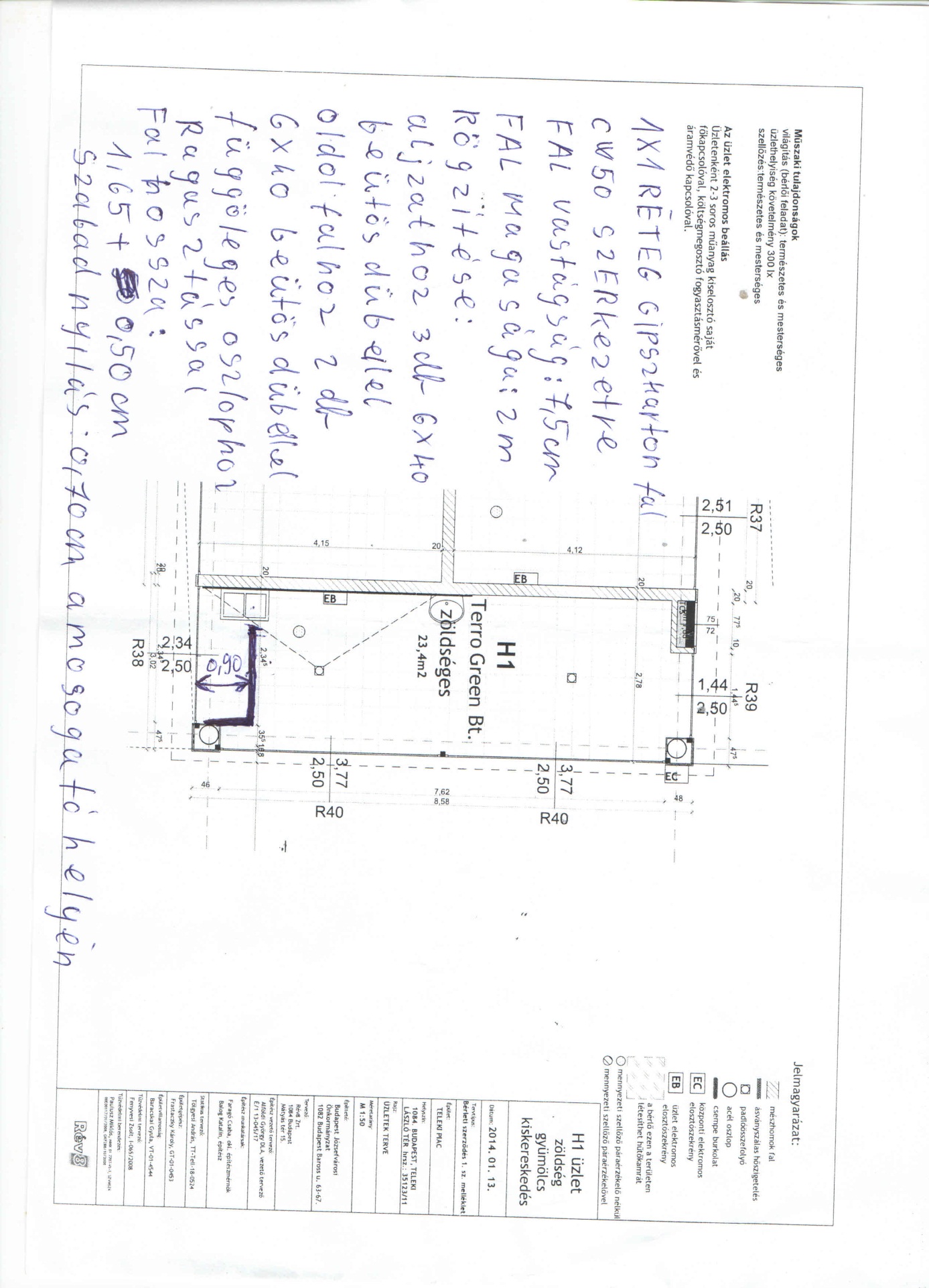 